Wytheville Community College & West Virginia University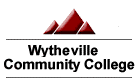 Associate of Arts and Science in Science leading to 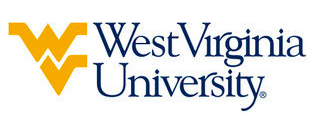 Bachelor of Science in Recreation, Parks, Tourism (WVU- BS) Suggested Plan of StudyStudents transferring to West Virginia University with an Associate of Arts or Associate of Science degree will have satisfied the General Education Foundation requirements at WVU.Students who have questions about admission into their intended program, GEF requirements, or any other issue relating to academics at West Virginia University should contact the Office of Undergraduate Education at WVU.     The above transfer articulation of credit between West Virginia University and Wytheville Community College, is approved by the Dean, or the Dean’s designee, and effective the date of the signature.  ____________________________________      	     ____________________________________          	_______________	       Print Name	 		           Signature		  	        DateJ. Todd Petty Ph.D. Associate Dean for WVU’s Agriculture and Natural ResourcesWytheville Community CollegeHoursWVU EquivalentsHoursHoursYear One, 1st SemesterYear One, 1st SemesterYear One, 1st SemesterYear One, 1st SemesterYear One, 1st SemesterENG 1113ENGL 10133CSC 155 or ITE 1153 CS 1TC33Math Elective3Math Elective33BIO 1014BIOL 101 & 10344SDV 1001ORIN 1TC11TOTAL141414Year One, 2nd SemesterYear One, 2nd SemesterYear One, 2nd SemesterYear One, 2nd SemesterYear One, 2nd SemesterBIO 1024BIOL 102 & 10444ENG 1123ENGL 10233Math Elective3Math Elective33SOC 2003SOCA 10133Elective3Elective33TOTAL161616Year Two, 1st SemesterYear Two, 1st SemesterYear Two, 1st SemesterYear Two, 1st SemesterYear Two, 1st SemesterCST 1103COMM 10433Elective3Elective33Elective3Elective33Elective3Elective33CHM 1114CHEM 115 & CHEM 115L44TOTAL161616Year Two, 2nd SemesterYear Two, 2nd SemesterYear Two, 2nd SemesterYear Two, 2nd SemesterYear Two, 2nd SemesterElective3Elective33Elective2Elective22Elective3Elective33PSY 2003PSYC 2TC33CHM 1224CHEM 116 & CHEM 116L44TOTAL151515WEST VIRGINA UNIVERSITYWEST VIRGINA UNIVERSITYWEST VIRGINA UNIVERSITYWEST VIRGINA UNIVERSITYWEST VIRGINA UNIVERSITYSummer SessionSummer SessionSummer SessionSummer SessionSummer SessionRPTR 148RPTR 148RPTR 148RPTR 1483Year Three, 1st SemesterYear Three, 1st SemesterYear Three, 2nd SemesterYear Three, 2nd SemesterYear Three, 2nd SemesterFMAN 2123GEF 633RPTR 3353RPTR 48511RPTR 4333Focused Elective33RPTR Emphasis Course3RPTR Emphasis Course33GIS Class3RPTR 45033TOTAL15TOTAL1313Summer SessionSummer SessionSummer SessionSummer SessionSummer SessionRPTR 491RPTR 491RPTR 491RPTR 4916Year Four, 1st SemesterYear Four, 1st SemesterYear Four, 2nd SemesterYear Four, 2nd SemesterYear Four, 2nd SemesterFOR 3103RPTR Emphasis Course33FOR 4213AGEE 42133FOR 4383Focused Elective33Focused Elective3Focused Elective33TOTAL12TOTAL1212